Datum: _________________Betreuungsdozent: ____________________________Schule: ____________________________________________________________________Betreuungslehrkraft: __________________________________Praktikum von _____________________ bis _____________________ Lehr:werkstattFachdidaktische DokumentationTeil B: Fachdidaktik GeschichteVerfasser/in: ___________________________________________________Matrikel-Nr.: ______________________________Fachsemester: _______________________Studienbeginn: ___________________________Studiengang: ___________________________________________________Fächerkombination: ______________________________________________E-Mail-Adresse: _________________________________________________Anschrift mit Telefonnummer: 	_________________________________________________Prof. Dr. Andreas Michler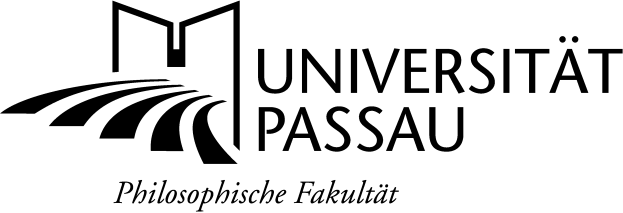 Didaktik der GeschichteLehr:werkstattPraktikumTeil B: Fachdidaktik Geschichte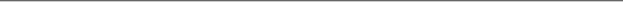 Bestätigung – fachdidaktische Dokumentation ________________________	Matrikel-Nr.:  _______________ Lehramt: _________________________ 	Fächer: ___________________hat in der Zeit vom  ____________________ bis ____________________an der Schule  _______________________________________________im Rahmen des Praktikums Lehr:werkstatt die geforderte Fachdidaktische Dokumentation erfolgreich angefertigt und vorgelegt. Passau, den ____________ 	__________________________________
		Diese Bestätigung gilt nur in Verbindung mit der Bestätigung der Schule über das dort erfolgreich abgeleistete Praktikum!Professor Dr. Andreas Michler   Didaktik der Geschichte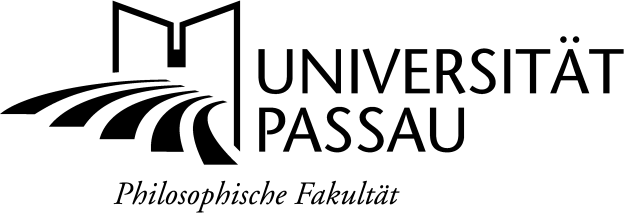 